Box Turtle Habitat Adoption Form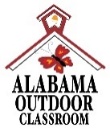 Name of Class/Student Club/Volunteer Group:________________________________Teacher(s)/Adult(s): ____________________________________________________Email Address(es):______________________________________________________  Use this chart to document when you complete tasks to help you track your group’s accomplishments and to help future groups know when certain tasks were accomplished from year to year.   Use the following chart to document and track your group’s observations such as when plants first sprout or bloom, when caterpillars/chrysalises appear, or when birds &/or their babies are seen.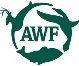 Adoption Dates:Fall SemesterSpring SemesterOther:___________________Date of TaskTask Description# of StudentsSupplies/ Tools UsedCost(if any)Amount of TimeDate of ObservationDetails about the Observation(s)